Odpri učbenik na strani 88. V zvezek napiši naslovFood in the UKNaloga 1A: besede iz okvira napiši v takem vrstnem redu, kot jih prikazujejo slike. S pomočjo spodnje slike lahko narediš tudi slikovni slovarček, če imaš možnost tiskanja. S slovarjem zadaj v knjigi si pomagaj pri besedah, ki jih ne razumeš.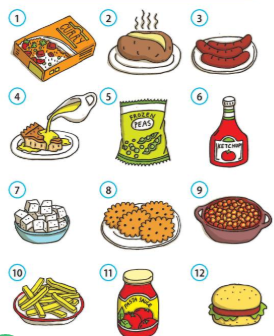 Poslušaj2.12 in preveri, če sinaredil(a) prav. Poslušaj še enkrat in besede glasno izgovarjaj. Naloga 2B: Zapiši, kaj od hrane na sliki pogosto ješ, redkokdaj ješ, nikoli ne ješ. Napiši, katera hrana je zdrava, katera nezdrava.Pomoč: I often eat baked potatoes, …             I rarely eat …              I never eat …I think that … , ……, and … are healthy food. I don’t think that … , …., and …. are very healthy. I think that … is very unhealthy.Naloga 1C: Iz premetank ugotovi 6 izrazov za zdravo hrano. Na strani 133 poišči Extra vocabulary: Food in besede od 1 (beef) do 12 (watermelon) zapiši v zvezek. Poslušaj besede na2.39 in glasno vadi izgovorjavo, dokler si je ne zapomniš.Poslušaj2.13 Would you like some sauce? V slovarju zadaj v knjigi poišči besede, ki jih še ne poznaš. Ponovno poslušaj, posnetek ustavljaj in glasno ponavljaj dialog.